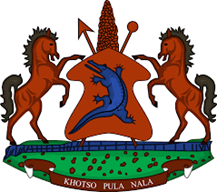 AUTHORIZATION AND RELEASE FORM LESOTHOI, ……………………………………………………………. (please print), a citizen of the Kingdom of Lesotho, in consideration of the review and assessment of my nomination/application for appointment as a puisne Judge do hereby: 1. Authorize the Law Society of Lesotho to provide to the Secretary of the Judicial Service Commission (JSC), any documents, records or any other information pertaining to my professional conduct and activities as well as with respect to my integrity,  moral character and fitness to perform the responsibilities of an appointed judge and to furnish the originals or copies of any such documents, records or information. I further authorize the Law Society and/or any of their staff to answer any inquiries, written or oral, concerning me which may be submitted by the Secretary of the Judicial Service Commission. 2. Release, remise and forever discharge the JSC and all persons (natural or legal) consulted in respect of my aforesaid candidature from any and all claims, cause of action, suits, actions and liabilities of any nature and kind whatsoever arising from, as a result of or in any way related to the release of the aforesaid information and documents related to or the consideration and assessment of my said application and candidature.Dated at ______________________this day of _______________________2021_________________________________________________________ 		Signature of applicant/nominee__________________________________________________________ Signature of the Secretary of the Law Society and Date Stamp						Form JSC/JHC/02